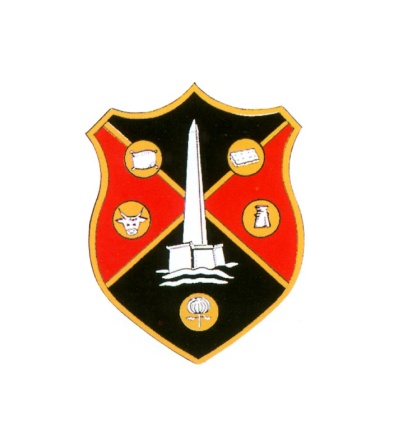 WELLINGTON TOWN COUNCILCOUNCIL PLANNING MEETINGThe PLANNING meeting of Wellington Town Council will be held in the United Reformed Church Hall in Fore Street, Wellington, on Monday 6th March 2017 at 6:15pm   Greg Dyke Town Clerk	AGENDA1. APOLOGIES2. DECLARATION OF INTERESTS3. APPLICATIONS TO BE DETERMINED BY TOWN COUNCIL:(a) Erection of first floor extension to the rear of 19, John Grinter Way, Wellington (Resubmission of 43/16/0121) (43/17/0003) (Planning Officer’s Report to follow)4. TO CONSIDER WHAT COMMENTS TO MAKE ON THE FOLLOWING APPLICATIONS THAT WILL BE DETERMINED BY TAUNTON DEANE BOROUGH COUNCIL OR SOMERSET COUNTY COUNCIL:(a) Various internal and external alterations at The Old Vicarage, High Street, Wellington (retention of park works already undertaken). (3/17/0006/LB)(b) Erection of single storey rear extension at 40 Tone Hill, Tonedale, Wellington (retention of works already undertaken) (43/16/0138)(c) Application to fell one ash tree included in Taunton Deane Borough (Wellington No.4) Tree Preservation Order 1998 at Wellington Basins, on land west of Corams lane, Wellington (TD763) (43/17/0018/T)(d) Conversion of garage and store in ancillary accommodation at The Old Court, Mantle Street, Wellington (43/17/0016/LB)(e) Conversion of Barn No’s 1-4 into 4 No. dwellings with various external and internal alterations at Nowers Farm, Popers Lane, Wellington (resubmission of 43/09/0032/LB) (43/17/0013/LB)(f) Conversion of Barn No. 5 into 1 No. dwelling with various external and internal alterations at Nowers Farm, Popes Lane, Wellington (resubmission of 43/10/0122/LB) (43/17/0011/LB)Taunton Deane Borough Council Planning Officer will be in attendance at this meeting. PLEASE NOTE: COPIES OF ALL PLANNING APPLICATIONS TO BE DETERMINED AND CONSIDERED BY THE TOWN COUNCIL WILL BE ON DISPLAY IN THE UNITED REFORMED CHURCH HALL ON THE DAY OF THE MEETING